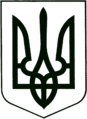 УКРАЇНА
МОГИЛІВ - ПОДІЛЬСЬКА МІСЬКА РАДА
ВІННИЦЬКОЇ ОБЛАСТІР І Ш Е Н Н Я №198Про внесення змін до рішення 2 сесії міської ради 8 скликання від 23.12.2020р. №41«Про затвердження Програми «Підтримка первинної медичної допомоги у Могилів - Подільській міській територіальній громаді Могилів - Подільського району Вінницької області на 2021 рік»       Керуючись ст.ст. 26, 59 Закону України «Про місцеве самоврядування  в Україні», - міська рада ВИРІШИЛА:         1. Внести зміни до рішення 2 сесії міської ради 8 скликання від 23.12.2020р. №41 «Про затвердження Програми «Підтримка первинної медичної допомоги у Могилів - Подільській міській територіальній громаді Могилів - Подільського району Вінницької області на 2021 рік», а саме:        1.1. в додатку до рішення сесії розділ 6 «Фінансове забезпечення заходів Програми» викласти у новій редакції, що додається;        1.2. в пункті 1 паспорта Програми слова «Могилів - Подільська міська територіальна громада Могилів - Подільського району Вінницької області на 2021 рік» замінити на слова «Могилів - Подільська міська рада Вінницької області»;        1.3. в пункті 3 паспорта Програми слова «Підтримка первинної медичної допомоги у м. Могилеві - Подільському на 2021 рік» замінити на слова «Підтримка первинної медичної допомоги у Могилів - Подільській міській територіальній громаді Могилів - Подільського району Вінницької області на 2021 рік».        2. Контроль за виконанням даного рішення покласти на секретаря міської ради Борисову Т.Г. та на постійні комісії міської ради з питань фінансів, бюджету, планування соціально - економічного розвитку, інвестицій та міжнародного співробітництва (Трейбич Е.А.), з гуманітарних питань (Власюк О.О.).Міський голова                                                 Геннадій ГЛУХМАНЮК                                                                                         Додаток                                                                              до рішення 7 сесії                                                                                          міської ради 8 скликання                                                                                          від 12.05.2021 року №1986. Фінансове забезпечення заходів Програми    Секретар міської ради                                                  Тетяна БОРИСОВАВід 12.05.2021р.7 сесії8 скликання№ з/п                                  Назва заходуСума, (грн)1.Заробітна плата 1141200,002.Нарахування на заробітну плату251064,003.Предмети, матеріали, обладнання та інвентар100000,004.Медикаменти та перев’язувальні матеріали (вакцина проти грипу, туберкулін, забезпечення засобами медичного призначення та індивідуального захисту для подолання розповсюдження коронавірусної інфекції)281576,005.Оплата послуг (крім комунальних), (в тому числі, закупівля ліцензій на підключення телемедичного обладнання в амбулаторіях ЗПСМ Могилів - Подільської міської територіальної громади Могилів - Подільського району Вінницької області)250000,006.Оплата теплопостачання 365000,007.Оплата водопостачання і водовідведення 40000,008.Оплата електроенергії 192500,009.Оплата природного газу 75000,0010.Оплата інших енергоносіїв164000,0011.Інші виплати населенню 2450000,0012.Придбання основного капіталу400000,0013.Всього:5710340,00